EducationWork/Training ExperienceWork/Training ExperienceLanguagesComputerDriving licensePersonalPersonalPersonalPersonal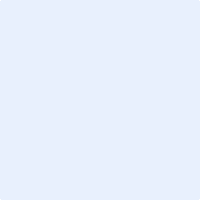 